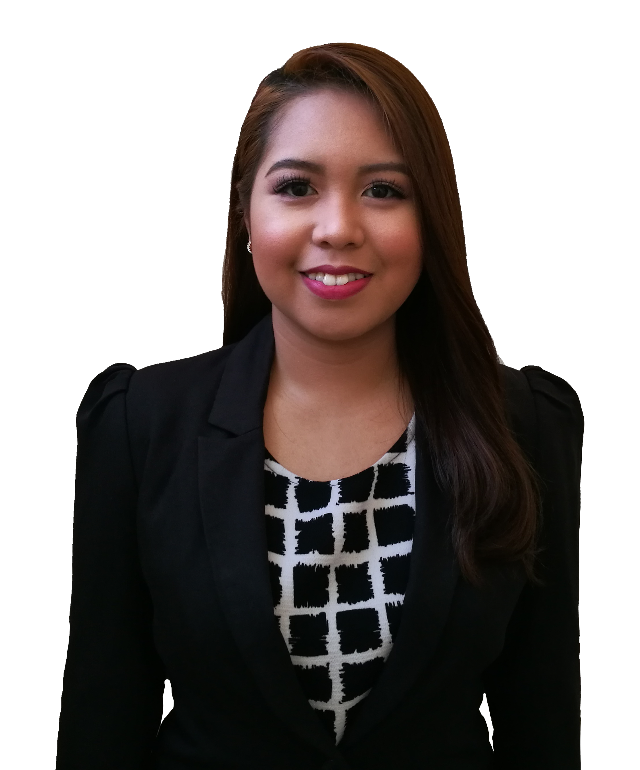 CAREER SUMMARYReceptionist cum Administrative Assistant 			   November 2014 – December 2016Rawr Yoga Studio, Dubai				  Attends to incoming calls and inquiries from existing and new clients.Handle reservations and registration of both new and existing clients.Assist clients in their requests and needs, specifically during their studio sessions.Manage inventory and studio supplies.In charge of entering data and updating studio system (Mind Body).Handle client records, documents, payroll cheques, invoices and receipts.Organize and schedule meetings and appointments.Organising and recording weekly appointments for all Yoga teachers.Producing and collating sales reports and financial insights using Microsoft Word and ExcelOrganising and facilitating management meetings.Taking minutes of meetings and transcribing and distributing summaries to all members of the team.Ensuring the smooth distribution of mail internally and externally.Oversee studio maintenance and ensure the studio is kept clean and orderly.Front Office Clerk / Secretary				       October 2013 – September 2014Executive Plaza Hotel, Manila Philippines			One year experience in Front Office which involves executive assistance, secretarial and clerical functions.Handling incoming and outgoing calls.Handle reservations and registration of guests through telephone call, email or in person.Greet guests and patrons as they arrive and handle check-ins appropriately.File documents and make copies of daily reports and maintain records to manual ledger.Accommodate guests by registering, issuing room key cards and assigning requested rooms to either walk-ins or hotel patrons.Responds to guests concerns regarding directions, hotel services and charges, dining facilities, travel and tours etc.  Handle check outs, compute bills, take payments and issue receipts.Perform other related duties as may be assigned or required.Apprentice / Student Assistant			   	          March 2013 - September 2013St. Mary’s University, Philippines	 Prepare the office and handle telephone calls Liaise and deal with queries from staff and students.Assist in the creation of accurate paper files for current students, and maintaining of archive records of former students.Handle general office tasks including typing of letters, basic reference requests, filing, photocopying and collating documentation, and collection and sorting of mail.Assist members of the Student Programs Team with the set up and conduct of examinations.Perform other related tasks that may be designated from time to time by the office head.EDUCATIONBachelor of Science in Hospitality & Tourism ManagementSt. Mary’s UniversityNueva Vizcaya, PhilippinesAttended: 2010 - 2014TRAINING & CERTIFICATIONFront Office ServicesFood and Beverages ServicesHousekeepingCommercial Cooking & BakingPastry ProductionPERSONAL DETAILS Age                 	22Status	            	SingleNationality	Filipino Language	English, FilipinoI hereby declare that the above mentioned information is true to the best of my knowledge and beliefs. 